Практическое  задание  для регионального  этапа   XVII Всероссийскойолимпиады школьников по технологии 2016 года (номинация  «Техника  и техническое творчество»)Механическая металлообработка 10-11 класс Вытачивание винта по чертежуТехнические  условия:Материал изготовления — СтЗ (ГОСТ 380-2005).Предельные отклонения размеров винта не должны превышать: по длине  + 1 мм, по диаметрам + 0,1 мм (рис. 1).Диаметр стержня под метрическую резьбу M8x1,25 подобрать по справочнику. (Муравьев Е.М.. Слесарное дело: Учеб. пособие для учащихся 8-11 кл. сред. шк. — 2 —е изд., дораб. и доп. — М.: Просвещение, 1990. — с. 174.)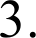 Разметить отверстие в головке винта и просверлить на сверлильном станке.Резьбу нарезать в слесарных тисках. Резьба должна быть чистой, без  заусенцев, сорванных витков и перекоса.Заусенцы и все острые грани на заготовке притупить.Рис.1. Чертеж винта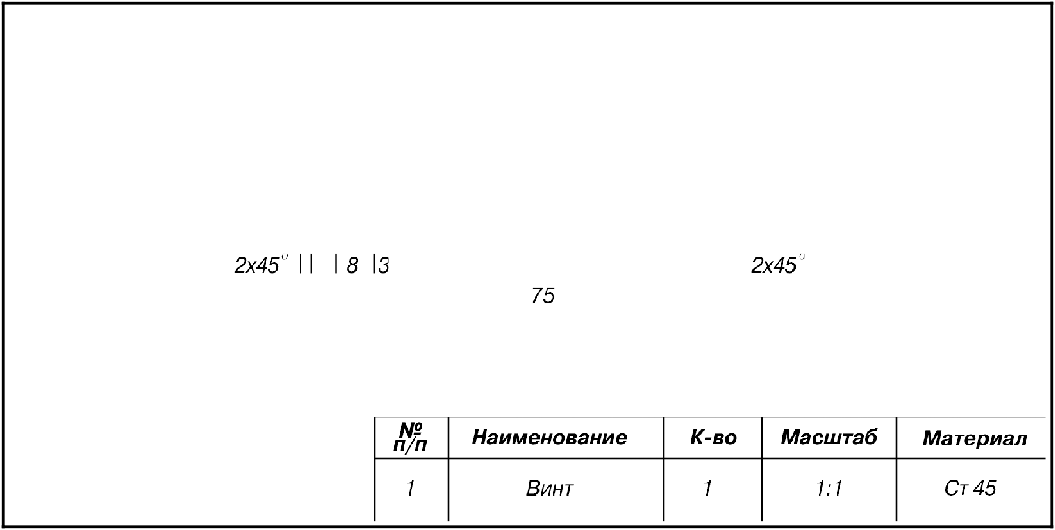 Справка. Винт — деталь  машин  и  механизмов  цилиндрической  формы с головкой на одном конце и резьбой для ввинчивания в одну из соединяемых  деталей на другом конце.Карта пооперационного контроляПредседатель:Члены жюри: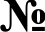 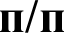 Rритерии оценкиR-вo балловR-вoбаллов, выстав- ленных членамижюриНомер участника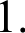 Наличие рабочей формы (халат, головной убор).12.Соблюдение порядка на рабочих местах (приработе на токарно-винторезном станке, при работе на сверлильном станке, при нарезании резьбы в слесарных тисках).Культура труда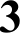 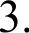 Соблюдение порядка на рабочих местах.Культура труда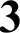 4.Подготовка  станка,  установка резцов, креплениезаготовки  на станке2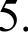 Технология  изготовления изделия:торцевание заготовки начисто и центрование отверстия;обтачивание заготовки в соответствии с чертежом и припуском на обработку;обтачивание заготовки под резьбу M8x1,25;снятие фасок на заготовке в соответствии с чертежом;точность  изттовления  детали   в соответствии с   чертежом  и техническими условиями;— качество и чистовая (финишная) обработка изделия23(2)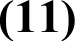 (з)(2)(3)(2)6.Разметка отверстия в головке винта и сверлениена сверлильном станке.27.Нарезание резьбы на заготовке в слесарныхтисках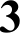 8.Уборка рабочих мест29.	Время изготовления — 180 мин.(с двумя перерывами по 10 мин.)9.	Время изготовления — 180 мин.(с двумя перерывами по 10 мин.)1Итого:Итого:40